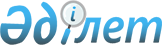 2017 жылға арналған мектепке дейiнгi тәрбие мен оқытуға мемлекеттік бiлiм беру тапсырысын, ата-ана төлемақысының мөлшерін бекiту туралы
					
			Мерзімі біткен
			
			
		
					Қостанай облысы Жітіқара ауданы әкімдігіның 2017 жылғы 9 қарашадағы № 399 шешімі. Қостанай облысының Әділет департаментінде 2017 жылғы 29 қарашада № 7344 болып тіркелді. Мерзімі өткендіктен қолданыс тоқтатылды
      "Қазақстан Республикасындағы жергілікті мемлекеттік басқару және өзін-өзі басқару туралы" 2001 жылғы 23 қаңтардағы Қазақстан Республикасы Заңының 31-бабына, "Білім туралы" 2007 жылғы 27 шілдедегі Қазақстан Республикасы Заңының 6-бабы 4-тармағының 8-1) тармақшасына, 62-бабының 6-тармағына сәйкес Жітіқара ауданының әкімдігі ҚАУЛЫ ЕТЕДІ:
      1. 2017 жылға арналған Жітіқара ауданының мектепке дейінгі білім беру ұйымдарындағы мектепке дейiнгi тәрбие мен оқытуға мемлекеттік бiлiм беру тапсырысы, ата-ана төлемақысының мөлшері осы қаулының қосымшасына сәйкес бекітілсін.
      2. Жітіқара ауданы әкімдігінің 2017 жылғы 15 наурыздағы № 79 "2017 жылға арналған мектепке дейiнгi тәрбие мен оқытуға мемлекеттік бiлiм беру тапсырысын, жан басына шаққандағы қаржыландыру және ата-ананың ақы төлеу мөлшерін бекiту туралы" қаулысының (Нормативтік құқықтық актілерді мемлекеттік тіркеу тізілімінде № 6966 болып тіркелген, 2017 жылғы 11 сәуірде Қазақстан Республикасы нормативтік құқықтық актілерінің эталондық бақылау банкінде жарияланған) күші жойылды деп танылсын. 
      3. Осы қаулының орындалуын бақылау аудан әкімінің жетекшілік ететін орынбасарына жүктелсін.
      4. Осы қаулы алғашқы ресми жарияланған күнінен кейін күнтізбелік он күн өткен соң қолданысқа енгізіледі. 2017 жылға арналған Жітіқара ауданының мектепке дейінгі білім беру ұйымдарында мектепке дейiнгi тәрбие мен оқытуға мемлекеттік бiлiм беру тапсырысы, ата-ана төлемақысының мөлшері
					© 2012. Қазақстан Республикасы Әділет министрлігінің «Қазақстан Республикасының Заңнама және құқықтық ақпарат институты» ШЖҚ РМК
				
      Аудан әкімі

А. Ибраев
Әкімдіктің
2017 жылғы 9 қарашадағы
№ 399 қаулысына қосымша
№
Мектепке дейінгі тәрбие мен оқыту ұйымдарының әкімшілік-аумақтық орналасуы
Мектепке дейінгі тәрбие мен оқыту ұйымдарының атауы
Мектепке дейiнгi тәрбие мен оқытуға мемлекеттік бiлiм беру тапсырысы
Мектепке дейiнгi тәрбие мен оқытуға мемлекеттік бiлiм беру тапсырысы
Мектепке дейінгі білім беру ұйымдарында ата-ананың бір айдағы төлемақы мөлшері (теңге)
Мектепке дейінгі білім беру ұйымдарында ата-ананың бір айдағы төлемақы мөлшері (теңге)
№
Мектепке дейінгі тәрбие мен оқыту ұйымдарының әкімшілік-аумақтық орналасуы
Мектепке дейінгі тәрбие мен оқыту ұйымдарының атауы
Мектепке дейінгі тәрбие мен оқыту ұйымдарының тәрбиеленушілер саны
Мектепке дейінгі білім беру ұйымдарындабір тәрбиеленушіге жұмсалатын шығыстардың бір айдағы орташа құны (теңге)
Мектепке дейінгі білім беру ұйымдарында ата-ананың бір айдағы төлемақы мөлшері (теңге)
Мектепке дейінгі білім беру ұйымдарында ата-ананың бір айдағы төлемақы мөлшері (теңге)
№
Мектепке дейінгі тәрбие мен оқыту ұйымдарының әкімшілік-аумақтық орналасуы
Мектепке дейінгі тәрбие мен оқыту ұйымдарының атауы
Мектепке дейінгі тәрбие мен оқыту ұйымдарының тәрбиеленушілер саны
Мектепке дейінгі білім беру ұйымдарындабір тәрбиеленушіге жұмсалатын шығыстардың бір айдағы орташа құны (теңге)
Бөбек топтар
Мектепке дейінгі топтар
1
Жітіқара қаласы
"Жітіқара ауданы әкімдігінің білім бөлімі" мемлекеттік мекемесінің "Қарлығаш" балабақшасы" мемлекеттік коммуналдық қазыналық кәсіпорны
120
25481
6800
8500
2
Жітіқара қаласы
"Дружба-97" жауапкершілігі шектеулі серіктестігі
95
21500
6800
8500
3
Жітіқара қаласы
"Юбилейное" жауапкершілігі шектеулі серіктестігі
140
21500
6800
8500
4
Жітіқара қаласы
"Жітіқара ауданы әкімдігінің білім бөлімі" мемлекеттік мекемесінің "Балапан" балабақшасы" мемлекеттік коммуналдық қазыналық кәсіпорны
190
21573
6800
8500
5
Жітіқара қаласы
"Дружба-97" жауапкершілігі шектеулі серіктестігі (санаторийлік топ)
15
33418
-
-
6
Жітіқара ауданының Милютинка ауылы
"Жітіқара ауданы әкімдігінің білім бөлімі" мемлекеттік мекемесінің "Милютин орта мектебі" коммуналдық мемлекеттік мекемесі жанындағы толық күндік мектепке дейінгі шағын орталық
21
15614
-
5000
7
Жітіқара ауданының Забеловка ауылы
"Жітіқара ауданы әкімдігінің білім бөлімі" мемлекеттік мекемесінің "Забелов орта мектебі" коммуналдық мемлекеттік мекемесі жанындағы толық күндік мектепке дейінгі шағын орталық
25
15614
-
5125
7
Жітіқара ауданының Забеловка ауылы
"Жітіқара ауданы әкімдігінің білім бөлімі" мемлекеттік мекемесінің "Забелов орта мектебі" коммуналдық мемлекеттік мекемесі жанындағы жарты күндік топ
15
5853
-
1000
7
Жітіқара ауданының Забеловка ауылы
"Жітіқара ауданы әкімдігінің білім бөлімі" мемлекеттік мекемесінің "Забелов орта мектебі" коммуналдық мемлекеттік мекемесі жанындағы жарты күндік топ
9
5853
-
-
8
Жітіқара ауданының Чайковское ауылы
"Жітіқара ауданы әкімдігінің білім бөлімі" мемлекеттік мекемесінің "Чайковск орта мектебі" коммуналдық мемлекеттік мекемесі жанындағы толық күндік мектепке дейінгі шағын орталық
21
15614
-
4600
8
Жітіқара ауданының Чайковское ауылы
"Жітіқара ауданы әкімдігінің білім бөлімі" мемлекеттік мекемесінің "Чайковск орта мектебі" коммуналдық мемлекеттік мекемесі жанындағы жарты күндік топ
5
5853
-
1000
9
Жітіқара ауданы Тоқтаров ауылдық округінің Тоқтаров ауылы
"Жітіқара ауданы әкімдігінің білім бөлімі" мемлекеттік мекемесінің "Тохтаров орта мектебі" коммуналдық мемлекеттік мекемесі жанындағы толық күндік мектепке дейінгі шағын орталық
11
15614
-
5000
10
Жітіқара ауданы Тимирязев ауылдық округінің Тимирязево ауылы
"Жітіқара Ауданы әкімдігінің білім бөлімі" мемлекеттік мекемесінің "Тимирязев орта мектебі" коммуналдық мемлекеттік мекемесі жанындағы толық күндік мектепке дейінгі шағын орталық
11
15614
-
4600
11
Жітіқара ауданы Большевик ауылдық округінің Тургенов ауылы
"Жітіқара ауданы әкімдігінің білім бөлімі" мемлекеттік мекемесінің "Большевистск орта мектебі" коммуналдық мемлекеттік мекемесі жанындағы жарты күндік мектепке дейінгі шағын орталық
12
5853
-
1200
12
Жітіқара ауданының Пригородное ауылы
"Жітіқара ауданы әкімдігінің білім бөлімі" мемлекеттік мекемесінің "Пригородный орта мектебі" коммуналдық мемлекеттік мекемесі жанындағы жарты күндік мектепке дейінгі шағын орталық
29
5853
-
3000
13
Жітіқара ауданының Пригородное ауылы
"Жітіқара ауданы әкімдігінің білім бөлімі" мемлекеттік мекемесінің "Станция негізгі мектебі" коммуналдық мемлекеттік мекемесі жанындағы жарты күндік мектепке дейінгі шағын орталық
14
5853
-
2400
14
Жітіқара ауданының Степное ауылы
"Жітіқара ауданы әкімдігінің білім бөлімі" мемлекеттік мекемесінің "Степная орта мектебі" коммуналдық мемлекеттік мекемесі жанындағы толық күндік мектепке дейінгі шағын орталық
14
15614
-
5000
14
Жітіқара ауданының Степное ауылы
"Жітіқара ауданы әкімдігінің білім бөлімі" мемлекеттік мекемесінің "Степная орта мектебі" коммуналдық мемлекеттік мекемесі жанындағы жарты күндік топ
6
5853
-
-
15
Жітіқара ауданы Большевик ауылдық округінің Құсақан ауылы
"Жітіқара ауданы әкімдігінің білім бөлімі" мемлекеттік мекемесінің "Қосақан негізгі мектебі" коммуналдық мемлекеттік мекемесі жанындағы толық күндік мектепке дейінгі шағын орталық
7
15614
-
5000
16
Жітіқара ауданының Аққарға ауылы
"Жітіқара ауданы әкімдігінің білім бөлімі" мемлекеттік мекемесінің "Аққарға орта мектебі" коммуналдық мемлекеттік мекемесі жанындағы толық күндік мектепке дейінгі шағын орталық
10
15614
-
4400
17
Жітіқара ауданының Приречное ауылы
"Жітіқара ауданы әкімдігінің білім бөлімі" мемлекеттік мекемесінің "Красноармейск орта мектебі" коммуналдық мемлекеттік мекемесі жанындағы толық күндік мектепке дейінгі шағын орталық
29
15614
-
4000
18
Жітіқара ауданының Мүктікөл ауылы
"Жітіқара ауданы әкімдігінің білім бөлімі" мемлекеттік мекемесінің "Мүктікөл негізгі мектебі" коммуналдық мемлекеттік мекемесі жанындағы толық күндік мектепке дейінгі шағын орталық
6
15614
-
3600
19
Жітіқара ауданының Шевченков ауылы
"Жітіқара ауданы әкімдігінің білім бөлімі" мемлекеттік мекемесінің "Шевченков негізгі мектебі" коммуналдық мемлекеттік мекемесі жанындағы толық күндік мектепке дейінгі шағын орталық
3
15614
-
3000
20
Жітіқара ауданының Ырсай ауылы
"Жітіқара ауданы әкімдігінің білім бөлімі" мемлекеттік мекемесінің "Ырсай негізгі мектебі" коммуналдық мемлекеттік мекемесі жанындағы жарты күндік мектепке дейінгі шағын орталық
13
5853
-
1000
21
Жітіқара қаласы
"Жітіқара ауданы әкімдігінің білім бөлімі" мемлекеттік мекемесінің "№ 1 негізгі мектеп" коммуналдық мемлекеттік мекемесі жанындағы жарты күндік мектепке дейінгі шағын орталық
25
5853
-
1600
22
Жітіқара қаласы
"Жітіқара ауданы әкімдігінің білім бөлімі" мемлекеттік мекемесінің "№ 2 орта мектеп" коммуналдық мемлекеттік мекемесі жанындағы жарты күндік мектепке дейінгі шағын орталық
29
5853
-
3000
23
Жітіқара қаласы
"Жітіқара ауданы әкімдігінің білім бөлімі" мемлекеттік мекемесінің "№ 3 орта мектеп" коммуналдық мемлекеттік мекемесі жанындағы жарты күндік мектепке дейінгі шағын орталық
149
5853
-
3000
24
Жітіқара қаласы
"Жітіқара ауданы әкімдігінің білім бөлімі" мемлекеттік мекемесінің "№ 4 орта мектеп" коммуналдық мемлекеттік мекемесі жанындағы жарты күндік мектепке дейінгі шағын орталық
100
5853
-
3000
25
Жітіқара қаласы
"Жітіқара ауданы әкімдігінің білім бөлімі" мемлекеттік мекемесінің "Гимназия" коммуналдық мемлекеттік мекемесі жанындағы жарты күндік мектепке дейінгі шағын орталық
49
5853
-
3000
26
Жітіқара қаласы
"Жітіқара ауданы әкімдігінің білім бөлімі" мемлекеттік мекемесінің "Естай Есжанов атындағы № 9 орта мектеп" коммуналдық мемлекеттік мекемесі жанындағы жарты күндік мектепке дейінгі шағын орталық
60
5853
-
3000
27
Жітіқара қаласы
"Жітіқара ауданы әкімдігінің білім бөлімі" мемлекеттік мекемесінің "№ 10 орта мектеп" коммуналдық мемлекеттік мекемесі жанындағы жарты күндік мектепке дейінгі шағын орталық
66
5853
-
3000
28
Жітіқара қаласы
"Жітіқара ауданы әкімдігінің білім бөлімі" мемлекеттік мекемесінің "№ 12 орта мектеп" коммуналдық мемлекеттік мекемесі жанындағы жарты күндік мектепке дейінгі шағын орталық
100
5853
-
3000